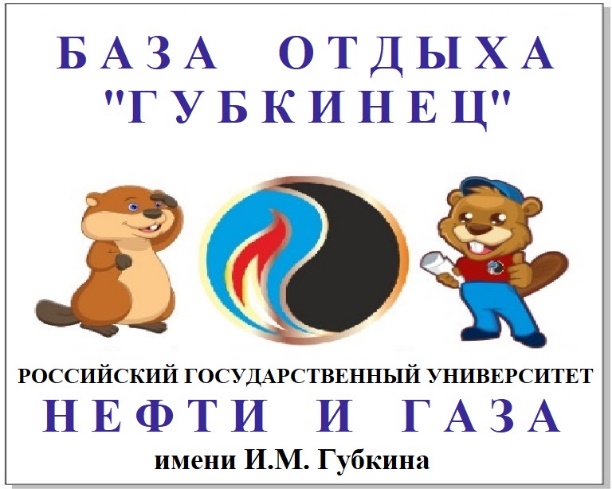 ЛИСТОК  РЕГИСТРАЦИИФамилия  _________________________________Телефон____________________________Имя ____________________________________ Отчество ____________________________Дата и место рождения ________ число ______________________ месяц ___________ годОбласть ________________________________ город _______________________________Район _________________________ населённый пункт ______________________________Адрес места жительства: Государство ____________________________________________Область (регион) _________________________ город _______________________________Район _________________________ населённый пункт ______________________________Улица _______________________________________________________________________Дом _________________ корпус _________________ квартира _______________________Паспорт серия ________________ Номер № _______________________________________Удостоверение личности _______________________________________________________Выдан ____________________________________________________________________________________________________________ «_______»____________________ _____ годаДата заезда ___________________________ выезда _________________________________Заселён в коттедж _______________ номер _________ подпись _______________________Я ознакомлен с Правилами проживания, правилами пожарной и электробезопасности на оборотной стороне листа регистрации. __________________подписьОбязуюсь соблюдать правила поведения на воде и меры безопасности.        __________________подписьС материальной ответственностью за порчу имущества ознакомлен. Перестановку мебели обязуюсь не делать. __________________ подписьСведения проверил,регистрацию оформил                             Подпись _________________________________Уважаемые гости!Просим Вас ознакомиться с правилами проживания в ОСЛ «Губкинец»Не оставляйте без присмотра электробытовые приборы.Ознакомьтесь в номере:- с памяткой о правилах пожарной безопасности для проживающих в лагере;- с памяткой на случай возникновения пожара;- с правилами поведения на воде;- с правилами электробезопасности и оказания первой помощи при поражении   электрическим током.В ОСЛ «Губкинец» установлен расчётный час:                        Последняя услуга                                   Отъезд, время                                Завтрак                                              до 11:00 час.                                  Обед                                                до 15:00 час.                                 Ужин                                                до 20:00 час.При отъезде (окончание расчётного часа) из лагеря сообщить и сдать номер и ключ горничной.За деньги и ценности, не сданные проживающими на хранение администрация ответственности не несёт.В случае опоздания к началу заезда, неявки по вине Потребителя (без предоставления документов об уважительности причин опоздания, неявки) Потребитель не имеет права на какую-либо компенсацию.В случае отказа Потребителя от проживания или сокращения проживания администрация вправе удержать, из внесённой Потребителем (его гарантом) предоплаты, сумму в размере стоимости одних суток проживания.Все замечания и неисправности оборудования, кранов, электроприборов передавать горничной или дежурному администратору.Запрещается самостоятельно устранять неисправности электробытовых и сантехнических приборов.В случае утраты или повреждения имущества лагеря виновные возмещают стоимость нанесённого ущерба по утверждённому прейскуранту.Приятного Вам отдыха!!!